          Программа 2022 года. 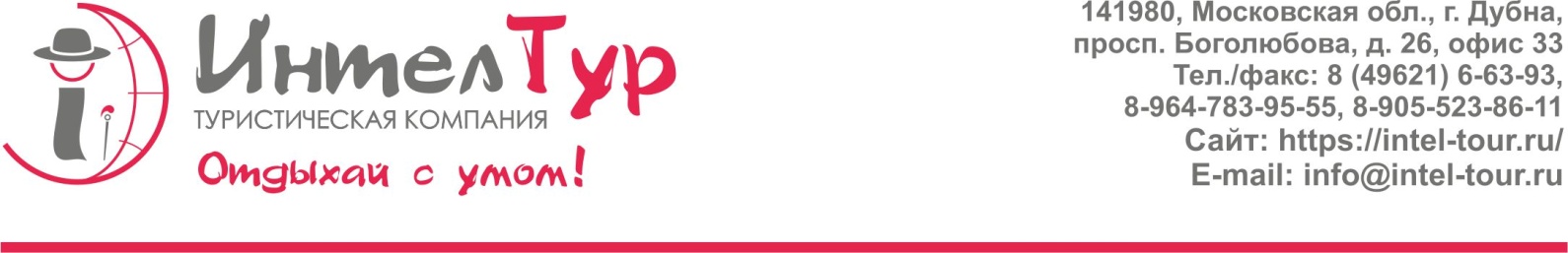 Однодневный экскурсионно-развлекательный тур  «Берег хорошего настроения»Туристов ждёт отдых на благоустроенном острове, прогулка на теплоходе,  развлекательная программа с пикником в шатре на берегу моря.11.00 Встреча группы с экскурсоводом под стулом гигантом. Экскурсия по городу «Русский Кембридж» Дубна – это город физики, ракет и самолетов, в котором достижения науки преобразуются в новейшие технологии, город, где прошлое переплетается с будущим, физики находят общий язык с лириками «Русский Кембридж», утопающий в зелени сосен, с «коттеджами академиков», необычными памятниками и интересной историей не оставит равнодушным никого. 13.00 Посадка на теплоход. Мы приглашаем вас в путешествие на комфортабельном теплоходе по речным просторам. Экскурсионная прогулка «Остров Дубна и три воды». Вы увидите грандиозную плотину Иваньковской ГЭС, второй в мире по величине памятник Ленину, перспективу Канала им. Москвы и просторы Московского моря, под которыми скрывается немало тайн.14.30 Прибытие на берег острова Липня. Это уголок заповедной природы, уникальный живописный сосновый бор. На "поляне отдыха" вы забудете обо всех городских делах и проблемах. Вас ждёт всё необходимое для комфортного отдыха: великолепный пляж, оборудованные туалеты и душевые, шатровый лагерь для пикника, площадки для активных развлечений.14.30 по 17.30 Отдых на острове с пикником. Живая музыка и развлекательная программа.–Меню пикника: Уха из свежей рыбы, Плов по-Дубненски под ядреную «Атомную» настойку, Свежие овощи, Пирожки закусочные, водаЧай с дымком (на костре)– Развлекательная программа: «Ну, а дружба начинается с Улыбки!»: - застольные конкурсы, веселые игры, юмористические состязания, народные забавы. - Театрализованная постановка с участием туристов «Сказки хорошего настроения» - Танцевальный flesh-mob и дискотека на лесном танцполе!Прогулки по острову, солнечные и воздушные ванны, грибы – ягоды – цветы, купание в Московском море (по желанию). Для любителей активных развлечений – мячи, бадминтон. Много музыки, веселья и хорошего настроения!17.30 Посадка на теплоход. Продолжаем отдыхать, поем, танцуем, наслаждаемся чистым волжским воздухом.18.30 Посадка в автобус. Выезд из Дубны.Продолжительность программы 7,5часов.В стоимость входит: экскурсия по городу, теплоходная экскурсия, пикник, развлекательная программа. Фирма имеет право изменить программу тура без изменения общего пакета предоставляемых услуг.Группа от 20 до 30 чел.(2 сопровождающих  бесплатно)Группа от 31 до 40 чел.(2 сопровождающих  бесплатно)Группа от 41 до 60 чел.(2 сопровождающих  бесплатно)1950 рублей/чел.1900 рублей/чел.1850 рублей/чел.